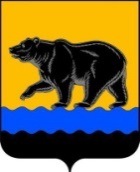 АДМИНИСТРАЦИЯ ГОРОДА НЕФТЕЮГАНСКАпостановление12.10.2021										      № 1721-пг.НефтеюганскО внесении изменений в постановление администрации города Нефтеюганска от 30.04.2019 № 228-п «Об утверждении адресной программы города Нефтеюганска по переселению граждан из аварийного жилищного фонда»В соответствии с постановлением Правительства Ханты-Мансийского автономного округа – Югры от 01.04.2019 № 104-п «Об адресной программе Ханты-Мансийского автономного округа – Югры по переселению граждан из аварийного жилищного фонда на 2019-2025 годы», Уставом города Нефтеюганска администрация города Нефтеюганска постановляет:1.Внести в постановление администрации города Нефтеюганска от 30.04.2019 № 228-п «Об утверждении адресной программы города Нефтеюганска по переселению граждан из аварийного жилищного фонда» (с изменениями, внесенными постановлениями администрации города Нефтеюганска от 28.10.2019 № 1186-п, от 20.12.2019 № 1458-п, от 29.04.2020 № 666-п, от 22.10.2020 № 1821-п, от 05.11.2020 № 1903-п, от 09.11.2020 № 1945-п) следующие изменения:1.1.Раздел 1 «Паспорт адресной программы» приложения к
постановлению изложить согласно приложению 1 к настоящему постановлению.1.2.Пункты 4.3-4.5 раздела 4 «Механизм реализации мероприятия
программы, обоснование ресурсного обеспечения программы» приложения к
постановлению изложить в следующей редакции:«4.3.Средства программы расходуются по направлениям, определенным пунктами 1, 2 части 6 статьи 16 Федерального закона от 21.07.2007 № 185-ФЗ «О Фонде содействия реформированию жилищно-коммунального хозяйства»:4.3.1.Приобретение жилых помещений в многоквартирных домах, а также в жилых домах, указанных в пункте 2 части 2 статьи 49 Градостроительного кодекса Российской Федерации (в том числе в многоквартирных домах, строительство которых не завершено), и строительство таких домов, в том числе для целей последующего предоставления гражданам жилых помещений по договору социального найма, или договору найма жилого помещения жилищного фонда социального использования, или договору найма жилого помещения маневренного фонда в связи с переселением из аварийного жилищного фонда, или договору мены с собственником жилого помещения аварийного жилищного фонда.Жилые помещения приобретаются путем размещения муниципального заказа в соответствии с нормами Федерального закона от 05.04.2013 № 44-ФЗ «О контрактной системе в сфере закупок товаров, работ, услуг для обеспечения государственных и муниципальных нужд».Перечень характеристик, проектируемых (строящихся) и приобретаемых жилых помещений, которые будут предоставлены гражданам при реализации программы, приведен в Приложении 3 к адресной программе города Нефтеюганска по переселению граждан из аварийного жилищного фонда.Приемка жилых помещений, приобретаемых для предоставления гражданам с целью переселения их из аварийного жилищного фонда, осуществляется комиссией с участием представителей заинтересованной общественности.4.3.2.Выплату гражданам, в чьей собственности находятся жилые помещения, входящие в аварийный жилищный фонд, возмещения за изымаемые жилые помещения в соответствии с частью 7 статьи 32 Жилищного кодекса Российской Федерации.Размер возмещения за изымаемое жилое помещение, выплачиваемого в соответствии со статьей 32 Жилищного кодекса Российской Федерации, определяется согласно отчетам об оценке рыночной стоимости жилых помещений, определенной независимым оценщиком, в соответствии с Федеральным законом от 29.07.1998 № 135-ФЗ «Об оценочной деятельности в Российской Федерации».4.4.Реализация мероприятий программы осуществляется исполнителями в строгом соответствии с программой и в пределах средств, предусмотренных на эти цели. Исполнители программы несут ответственность за целевое и эффективное использование выделенных им бюджетных средств.Департамент жилищно-коммунального хозяйства администрации города:-обеспечивает в ходе реализации программы координацию деятельности исполнителей адресной программы, ответственных за реализацию основных мероприятий адресной программы, и контролирует их исполнение;-контролирует выполнение основных мероприятий программы;-готовит отчет о ходе реализации мероприятий программы;-отвечает за достижение целевых показателей программы;-осуществляет текущий мониторинг реализации программы.4.5.Финансирование расходов, связанных с реализацией программы, осуществляется за счёт средств Фонда с учётом установленного Правительством Российской Федерации предельного уровня софинансирования расходного обязательства субъекта Российской Федерации из федерального бюджета на соответствующий период, средств бюджета автономного округа, предоставляемых на основании Порядка предоставления субсидии из бюджета автономного округа бюджетам муниципальных образований автономного округа для реализации полномочий в области градостроительной деятельности, строительства и жилищных отношений, утвержденным постановлением Правительства автономного округа от 05.10.2018 № 346-п (далее - Порядок), с учётом предельного уровня софинансирования расходных обязательств муниципального образования автономного округа из бюджета автономного округа, установленного пунктом 6 Порядка.Финансирование расходов, превышающих объем субсидии, осуществляется за счет средств местного бюджета и внебюджетных источников.Приобретение жилых помещений в жилых домах в целях переселения граждан из аварийного жилищного фонда, признанного таковым до 1 января 2017 года, осуществляется за счёт средств муниципальной программы города Нефтеюганска «Развитие жилищной сферы города Нефтеюганска», утвержденной постановлением администрации города Нефтеюганска от 15.11.2018 № 602-п.».1.3.Приложение 1 «Адресный перечень многоквартирных домов, признанных до 01.01.2017 в установленном порядке аварийными в связи с
физическим износом в процессе их эксплуатации и подлежащих сносу или
реконструкции» к адресной программе изложить согласно приложению 2 к
настоящему постановлению.2.Департаменту по делам администрации города (Прокопович П.А.) разместить постановление на официальном сайте органов местного самоуправления города Нефтеюганска в сети Интернет. 3.Контроль исполнения постановления возложить на заместителя главы города Нефтеюганска О.Г.Чурикову.Исполняющий обязанности главы города Нефтеюганска                                                                 А.В.ПастуховАдресная программа города Нефтеюганска по переселению граждан из аварийного жилищного фонда Раздел 1.Паспорт адресной программыПриложение 2к постановлению администрации от «___» __________ 20 ___ № ___Адресный перечень многоквартирных жилых домов, признанных до 01.01.2017 в установленном порядке аварийными в связи с физическим износом в процессе их эксплуатации и подлежащих сносу или реконструкцииСогласованиепроекта постановления администрации города Нефтеюганска «О внесении изменений в постановление администрации города Нефтеюганска от 30.04.2019 № 228-п «Об утверждении адресной программы города Нефтеюганска по переселению граждан из аварийного жилищного фонда»2.Проект разработан: начальником отдела реализации жилищных программ департамента жилищно-коммунального хозяйства М.Г.Магадиевым.  Телефон: 22 75 01.3.Примечание (замечания):4.Рассылка:ДЖКХ ДМИИАО ДДА.Приложение 1к постановлению                                                                                                           администрации городаот «___» ________ 20 ___ Наименование программыАдресная программа города Нефтеюганска по переселению граждан из аварийного жилищного фонда (далее – адресная программа, программа)Уполномоченный орган, ответственный за реализацию программыДепартамент жилищно-коммунального хозяйства администрации города НефтеюганскаИсполнители программыДепартамент жилищно-коммунального хозяйства администрации города Нефтеюганска;департамент муниципального имущества администрации города Нефтеюганска;департамент градостроительства и земельных отношений администрации города НефтеюганскаЦель программы1.Обеспечение прав граждан на переселение из жилых помещений, находящихся в многоквартирных жилых домах, расположенных на территории города Нефтеюганска, признанных в установленном порядке до 01.01.2017 аварийными и подлежащим сносу или реконструкции.2.Планомерное сокращение аварийного жилищного фондаЗадачи программы 1.Переселение граждан в благоустроенные жилые помещения из аварийного жилищного фонда, расположенного на территории города Нефтеюганска и признанного таковым до 01.01.2017 в связи с физическим износом в процессе эксплуатации.2.Ликвидация к 01.09.2025 аварийного жилищного фонда, признанного таковым до 01.01.2017 в связи с физическим износом в процессе эксплуатацииСроки реализации программы2019 – 2025 годыЦелевые показатели программы1.Сокращение аварийного жилищного фонда, признанного в установленном порядке до 01.01.2017 аварийным в связи с физическим износом в процессе эксплуатации и подлежащим сносу на 102 711,68 кв.м., в том числе по годам:2019 -2020 годы – 753,90 кв.м.;2020 - 2021 годы – 11 326,70 кв.м.;                    2021 – 2022 годы – 19 076,80 кв.м.;2022 - 2023 годы – 11 032,50 кв.м.;          2023 - 2024 годы – 34 144,78 кв.м.;2024 – 2025 годы – 26 377,00 кв.м.;2.Количество человек, проживающих в многоквартирных домах, признанных аварийными и подлежащими сносу до 01.01.2017, улучшивших жилищные условия - 7 117, в том числе по годам:2019 - 2020 годы – 65 чел.;2020 – 2021 годы – 896 чел.;                    2021 – 2022 годы – 1 375 чел.;2022 – 2023 годы – 762 чел.;          2023 – 2024 годы – 2 283 чел.;2024 – 2025 годы – 1 736 чел.;Объемы и источники финансового обеспечения программыОбщий объем финансирования программы в 2019 –              2023 годах составляет 6 936 749,99998 тыс. рублей, в том числе за счет средств:-государственной корпорации – Фонда содействия реформированию жилищно-коммунального хозяйства – 1 996 607,900 тыс. рублей;-бюджета автономного округа – 4 318 916,500 тыс. рублей;-бюджета муниципального образования –                                   621 225,59998 тыс. рублей;-иных источников финансирования – 0,00 тыс. рублей;из них:Этап 2019 года – 154 093,54 тыс. рублей, в том числе за счет средств:-государственной корпорации – Фонда содействия реформированию жилищно-коммунального хозяйства –0,00 тыс. рублей;-бюджета автономного округа – 143 307,00 тыс. рублей; -бюджета муниципального образования автономного округа – 10 786,54 тыс. рублей;-иных источников финансирования – 0,00 тыс. рублей.Этап 2020 года – 1 398 623,07693 тыс. рублей, в том числе за счет средств:-государственной корпорации – Фонда содействия реформированию жилищно-коммунального хозяйства –85 814,400 тыс. рублей;-бюджета автономного округа – 1 186 932,600 тыс. рублей, -бюджета муниципального образования автономного округа – 125 876,07693 тыс. рублей;-иных источников финансирования – 0,00 тыс. рублей.Этап 2021 года – 975 453,95605 тыс. рублей, в том числе за счет средств:-государственной корпорации – Фонда содействия реформированию жилищно-коммунального хозяйства –346 188,600 тыс. рублей;-бюджета автономного округа –541 474,500 тыс. рублей, -бюджета муниципального образования автономного округа – 87 790,85605 тыс. рублей;-иных источников финансирования – 0,00 тыс. рублей.Этап 2022 года – 2 400 036,82 тыс. рублей, в том числе за счет средств:-государственной корпорации – Фонда содействия реформированию жилищно-коммунального хозяйства – 851 773,100 тыс. рублей;-бюджета автономного округа – 1 332 260,400 тыс. рублей; -бюджета муниципального образования автономного округа – 216 003,320 тыс. рублей;-иных источников финансирования – 0,00 тыс. рублей.Этап 2023 года –2 008 542,607 тыс. рублей, в том числе за счет средств:-государственной корпорации – Фонда содействия реформированию жилищно-коммунального хозяйства –712 831,800 тыс. рублей;-бюджета автономного округа – 1 114 942,000 тыс. рублей; -бюджета муниципального образования автономного округа –180 768,807 тыс. рублей;-иных источников финансирования – 0,00 тыс. рублей.№ п/п№ п/пНаименование муниципального образования Адрес многоквартирного домаГод ввода дома в эксплуатациюДата признания многоквартирного дома аварийным Сведения об аварийном жилищном фонде, подлежащем расселению до 1 сентября 2025 года Планируемая дата окончания переселенияПланируемая дата окончания переселения№ п/п№ п/пНаименование муниципального образования Адрес многоквартирного домагоддатаплощадь, кв.мколичество человекдата112345678По программе переселения 2019 – 2025 гг., в рамках которой предусмотрено финансирование за счет средств Фонда, в том числе:По программе переселения 2019 – 2025 гг., в рамках которой предусмотрено финансирование за счет средств Фонда, в том числе:По программе переселения 2019 – 2025 гг., в рамках которой предусмотрено финансирование за счет средств Фонда, в том числе:По программе переселения 2019 – 2025 гг., в рамках которой предусмотрено финансирование за счет средств Фонда, в том числе:102 711,687 11711Нефтеюганскг. Нефтеюганск, мкр. 4-й, д. 8197231.08.2012281,802531.12.202022Нефтеюганскг. Нефтеюганск, мкр. 4-й, д. 10196831.08.2012269,003131.12.202033Нефтеюганскг. Нефтеюганск, мкр. 4-й, д. 12196531.08.2012331,603131.12.202044Нефтеюганскг. Нефтеюганск, мкр. 4-й, д. 14196531.08.2012300,602531.12.202055Нефтеюганскг. Нефтеюганск, мкр. 4-й, д. 16196531.08.2012132,301331.12.202066Нефтеюганскг. Нефтеюганск, мкр. 4-й, д. 19196431.08.2012223,401631.12.202077Нефтеюганскг. Нефтеюганск, мкр. 4-й, д. 20196531.08.2012352,903131.12.202011234567888Нефтеюганскг. Нефтеюганск, мкр. 4-й, д. 21196531.08.2012260,902631.12.202099Нефтеюганскг. Нефтеюганск, мкр. 4-й, д. 22196531.08.201282,30531.12.20201010Нефтеюганскг. Нефтеюганск, мкр. 4-й, д. 36196731.08.201279,50731.12.20201111Нефтеюганскг. Нефтеюганск, мкр. 4-й, д. 37196531.08.2012440,803431.12.20201212Нефтеюганскг. Нефтеюганск, мкр. 4-й, д. 38196531.08.2012129,40931.12.20201313Нефтеюганскг. Нефтеюганск, мкр. 4-й, д. 39196531.08.201287,201031.12.20201414Нефтеюганскг. Нефтеюганск, мкр. 4-й, д. 40196531.08.2012372,702331.12.20201515Нефтеюганскг. Нефтеюганск, мкр. 4-й, д. 42196531.08.201235,50331.12.20201616Нефтеюганскг. Нефтеюганск, мкр. 4-й, д. 43196531.08.2012385,104431.12.20201717Нефтеюганскг. Нефтеюганск, мкр. 4-й, д. 44196631.08.2012186,20631.12.20201818Нефтеюганскг. Нефтеюганск, мкр. 4-й, д. 48196631.08.2012382,904731.12.20201919Нефтеюганскг. Нефтеюганск, мкр. 4-й, д. 52196531.08.201297,001531.12.20202020Нефтеюганскг. Нефтеюганск, мкр. 4-й, д. 55196631.08.2012139,50731.12.20202121Нефтеюганскг. Нефтеюганск, мкр. 4-й, д. 56196631.08.201261,80531.12.20202222Нефтеюганскг. Нефтеюганск, мкр. 4-й, д. 62196531.08.201247,70631.12.20202323Нефтеюганскг. Нефтеюганск, мкр. 4-й, д. 63196531.08.201261,90931.12.20202424Нефтеюганскг. Нефтеюганск, мкр. 5-й, д. 38197608.11.201271,70631.12.20202525Нефтеюганскг. Нефтеюганск, мкр. 5-й, д. 39196708.11.201229,00231.12.20202626Нефтеюганскг. Нефтеюганск, мкр. 5-й, д. 40196708.11.2012397,903331.12.20202727Нефтеюганскг. Нефтеюганск, мкр. 5-й, д. 42196608.11.2012389,903531.12.20202828Нефтеюганскг. Нефтеюганск, мкр. 5-й, д. 46196608.11.2012203,501831.12.20202929Нефтеюганскг. Нефтеюганск, мкр. 5-й, д. 54196708.11.2012198,802031.12.20203030Нефтеюганскг. Нефтеюганск, мкр. 5-й, д. 55196708.11.2012375,502931.12.20203131Нефтеюганскг. Нефтеюганск, мкр. 5-й, д. 56196608.11.2012419,903031.12.20203232Нефтеюганскг. Нефтеюганск, мкр. 5-й, д. 57196708.11.2012467,604031.12.20203333Нефтеюганскг. Нефтеюганск, мкр. 6-й, д. 11196608.11.2012501,603331.12.20203434Нефтеюганскг. Нефтеюганск, мкр. 6-й, д. 12А196708.11.2012499,603931.12.20201123456783535Нефтеюганскг. Нефтеюганск, мкр. 6-й, д. 13196608.11.2012523,303131.12.20203636Нефтеюганскг. Нефтеюганск, мкр. 6-й, д. 14196608.11.2012496,103531.12.20203737Нефтеюганскг. Нефтеюганск, мкр. 6-й, д. 15196708.11.2012391,603131.12.20203838Нефтеюганскг. Нефтеюганск, мкр. 6-й, д. 16196908.11.2012495,404331.12.20203939Нефтеюганскг. Нефтеюганск, мкр. 6-й, д. 19196808.11.2012495,403931.12.20204040Нефтеюганскг. Нефтеюганск, мкр. 6-й, д. 20196608.11.2012471,804731.12.20204141Нефтеюганскг. Нефтеюганск, мкр. 6-й, д. 21196608.11.2012495,403831.12.20204242Нефтеюганскг. Нефтеюганск, мкр. 6-й, д. 49196727.12.2013281,401931.12.20204343Нефтеюганскг. Нефтеюганск, мкр. 6-й, д. 61196727.12.2013500,004031.12.20204444Нефтеюганскг. Нефтеюганск, мкр. 6-й, д. 73196627.12.2013288,202631.12.20204545Нефтеюганскг. Нефтеюганск, мкр. 11-й, д. 3198424.10.2014449,002531.12.20204646Нефтеюганскг. Нефтеюганск, мкр. 11-й, д. 15198129.08.2014791,106931.12.20204747Нефтеюганскг. Нефтеюганск, мкр. 11-й, д. 44198727.12.2013888,904831.12.20204848Нефтеюганскг. Нефтеюганск, мкр. 11-й, д. 52198524.10.2014261,702031.12.20204949Нефтеюганскг. Нефтеюганск, мкр. 17-й, д. 10198524.10.2014157,001231.12.20205050Нефтеюганскг. Нефтеюганск, мкр. 17-й, д. 12198324.10.2014142,501231.12.20205151Нефтеюганскг. Нефтеюганск, мкр. 17-й, д. 13198524.10.2014156,001131.12.20205252Нефтеюганскг. Нефтеюганск, мкр. 17-й, д. 14198524.10.2014156,001531.12.20205353Нефтеюганскг. Нефтеюганск, мкр. 17-й, д. 15198524.10.2014176,001531.12.20205454Нефтеюганскг. Нефтеюганск, мкр. 17-й, д. 16198524.10.2014155,001331.12.20205555Нефтеюганскг. Нефтеюганск, мкр. 17-й, д. 17198324.10.2014163,001231.12.20205656Нефтеюганскг. Нефтеюганск, мкр. 17-й, д. 19198924.10.2014159,301131.12.20205757Нефтеюганскг. Нефтеюганск, мкр. 17-й, д. 20198524.10.2014155,001631.12.20205858Нефтеюганскг. Нефтеюганск, мкр. 17-й, д. 21198324.10.2014159,201931.12.20205959Нефтеюганскг. Нефтеюганск, мкр. 11А, п. Звездный, д. 1198820.02.201417,90131.12.2020Итого по этапу 2020 годаИтого по этапу 2020 годаИтого по этапу 2020 годаИтого по этапу 2020 года16 723,2013616060Нефтеюганскг. Нефтеюганск, мкр. 11-й, д. 74199308.11.2012890,36231.12.20211123456786161Нефтеюганскг. Нефтеюганск, мкр. 6-й, д. 17196508.11.2012507,704131.12.20216262Нефтеюганскг. Нефтеюганск, мкр. 6-й, д. 22196908.11.2012443,604831.12.20216363Нефтеюганскг. Нефтеюганск, мкр. 6-й, д. 32196727.12.2013500,003331.12.20216464Нефтеюганскг. Нефтеюганск, мкр. 6-й, д. 33196927.12.2013439,601331.12.20216565Нефтеюганскг. Нефтеюганск, мкр. 6-й, д. 34196627.12.2013499,904331.12.20216666Нефтеюганскг. Нефтеюганск, мкр. 6-й, д. 35196727.12.2013309,901831.12.20216767Нефтеюганскг. Нефтеюганск, мкр. 6-й, д. 41196727.12.2013500,103431.12.20216868Нефтеюганскг. Нефтеюганск, мкр. 6-й, д. 43196808.11.2012314,802431.07.20216969Нефтеюганскг. Нефтеюганск, мкр. 6-й, д. 45196827.12.2013518,803031.12.20217070Нефтеюганскг. Нефтеюганск, мкр. 6-й, д. 46196827.12.2013508,803131.12.20217171Нефтеюганскг. Нефтеюганск, мкр. 6-й, д. 48196727.12.2013501,603831.12.20217272Нефтеюганскг. Нефтеюганск, мкр. 6-й, д. 58196827.12.2013509,102831.12.20217373Нефтеюганскг. Нефтеюганск, мкр. 6-й, д. 60196727.12.2013496,203431.12.20217474Нефтеюганскг. Нефтеюганск, мкр. 6-й, д. 75196627.12.2013502,204431.12.20217575Нефтеюганскг. Нефтеюганск, мкр. 6-й, д. 77196827.12.2013486,302931.12.20217676Нефтеюганскг. Нефтеюганск, мкр. 17-й, д. 3198324.10.2014394,202831.12.20217777Нефтеюганскг. Нефтеюганск, мкр. 17-й, д. 5198324.10.2014212,701131.07.20217878Нефтеюганскг. Нефтеюганск, мкр. 17-й, д. 6198324.10.2014163,001131.12.20217979Нефтеюганскг. Нефтеюганск, мкр. 17-й, д. 7198324.10.2014213,001631.12.20218080Нефтеюганскг. Нефтеюганск, мкр. 17-й, д. 9198324.10.2014164,001431.12.20218181Нефтеюганскг. Нефтеюганск, п. ПНМК-6, д. 5197820.02.2014756,105031.12.20218282Нефтеюганскг. Нефтеюганск, п. СУ-905, д. 41197424.10.2014143,701231.12.2021Итого по этапу 2021 годаИтого по этапу 2021 годаИтого по этапу 2021 годаИтого по этапу 2021 года9975,6069283НефтеюганскНефтеюганскг. Нефтеюганск, мкр. 6-й, д. 36196727.12.2013492,203431.12.20228484Нефтеюганскг. Нефтеюганск, мкр. 6-й, д. 37196627.12.2013464,503231.12.20228585Нефтеюганскг. Нефтеюганск, мкр. 6-й, д. 42196727.12.2013503,303131.12.20228686Нефтеюганскг. Нефтеюганск, мкр. 6-й, д. 44196827.12.2013500,903231.12.20221123456788787Нефтеюганскг. Нефтеюганск, мкр. 6-й, д. 51196727.12.2013500,503331.12.20228888Нефтеюганскг. Нефтеюганск, мкр. 6-й, д. 62196827.12.2013504,303531.12.20228989Нефтеюганскг. Нефтеюганск, мкр. 6-й, д. 69196727.12.2013466,502531.12.20229090Нефтеюганскг. Нефтеюганск, мкр. 6-й, д. 72196827.12.2013487,104331.12.20229191Нефтеюганскг. Нефтеюганск, мкр. 6-й, д. 74196827.12.2013510,002831.12.20229292Нефтеюганскг. Нефтеюганск, мкр. 6-й, д. 78197827.12.2013502,904431.12.20229393Нефтеюганскг. Нефтеюганск, мкр. 11А, д. 2198220.02.2014718,805031.12.20229494Нефтеюганскг. Нефтеюганск, мкр. 11А, д. 7197831.08.201272,80131.12.20229595Нефтеюганскг. Нефтеюганск, мкр. 11А, д. 28198927.12.2013735,204031.12.20229696Нефтеюганскг. Нефтеюганск, мкр. 11А, ул. Березовая, д. 1198027.12.2013722,305631.12.20229797Нефтеюганскг. Нефтеюганск, мкр. 11А, ул. Березовая, д. 9197427.12.2013434,102931.12.20229898Нефтеюганскг. Нефтеюганск, мкр. 11А, ул. Кедровая, д. 6197420.02.2014514,603831.12.20229999Нефтеюганскг. Нефтеюганск, мкр. 11Б, д. 11199327.12.2013914,206731.12.2022100100Нефтеюганскг. Нефтеюганск, мкр. 11Б, д. 12199327.12.2013916,505631.12.2022101101Нефтеюганскг. Нефтеюганск, мкр. 11Б, д. 16199227.12.2013924,304831.12.2022102102Нефтеюганскг. Нефтеюганск, мкр. 11-й, д. 6198529.08.2014879,506031.12.2022103103Нефтеюганскг. Нефтеюганск, мкр. 11-й, д. 25198729.08.2014904,606731.12.2022104104Нефтеюганскг. Нефтеюганск, мкр. 11-й, д. 34198629.08.2014737,004031.12.2022105105Нефтеюганскг. Нефтеюганск, мкр. 11-й, д. 36198327.12.2013601,805031.12.2022106106Нефтеюганскг. Нефтеюганск, мкр. 11-й, д. 37198429.08.2014440,802531.12.2022107107Нефтеюганскг. Нефтеюганск, мкр. 11-й, д. 95198627.12.2013637,103831.12.2022108108Нефтеюганскг. Нефтеюганск, мкр. 11-й, д. 100198627.12.2013599,704531.12.2022109109Нефтеюганскг. Нефтеюганск, мкр. 11-й, д. 110198827.12.2013843,005631.12.2022110110Нефтеюганскг. Нефтеюганск, мкр. 6-й, д. 52197220.02.2014495,904231.12.2022112345678111111Нефтеюганскг. Нефтеюганск, мкр. 7-й, д. 17196820.02.2014330,404131.12.2022112112Нефтеюганскг. Нефтеюганск, п. СУ-62, д. 1198220.02.2014305,602231.12.2022113113Нефтеюганскг. Нефтеюганск, п. СУ-62, д. 3198220.02.2014278,502331.12.2022114114Нефтеюганскг. Нефтеюганск, п. СУ-62, д. 4198220.02.2014591,006631.12.2022115115Нефтеюганскг. Нефтеюганск, п. СУ-62, д. 8198420.02.2014842,105231.12.2022116116Нефтеюганскг. Нефтеюганск, п. СУ-62, д. 9198420.02.2014872,506031.12.2022117117Нефтеюганскг. Нефтеюганск, п. СУ-62, д. 14198616.12.2013996,307931.12.2022118118Нефтеюганскг. Нефтеюганск, п. СУ-62, д. 18198929.12.20141 038,506331.12.2022Итого по этапу 2022 годаИтого по этапу 2022 годаИтого по этапу 2022 годаИтого по этапу 2022 года22 279,301551119119Нефтеюганскг. Нефтеюганск, мкр. 11-й, д. 4198424.10.2014668,504331.12.2023120120Нефтеюганскг. Нефтеюганск, мкр. 11-й, д. 5198529.08.2014895,106731.12.2023121121Нефтеюганскг. Нефтеюганск, мкр. 11-й, д. 9198124.10.20141 087,808131.12.2023122122Нефтеюганскг. Нефтеюганск, мкр. 11-й, д. 29198724.10.2014900,105531.12.2023123123Нефтеюганскг. Нефтеюганск, мкр. 11-й, д. 38198629.08.2014352,703131.12.2023124124Нефтеюганскг. Нефтеюганск, мкр. 11-й, д. 40198629.08.2014891,404831.12.2023125125Нефтеюганскг. Нефтеюганск, мкр. 11-й, д. 54198529.08.2014838,205431.12.2023126126Нефтеюганскг. Нефтеюганск, мкр. 11-й, д. 55198429.08.2014727,404331.12.2023127127Нефтеюганскг. Нефтеюганск, мкр. 11-й, д. 59198524.10.2014686,404131.12.2023128128Нефтеюганскг. Нефтеюганск, мкр. 11-й, д. 60198424.10.2014711,604031.12.2023129129Нефтеюганскг. Нефтеюганск, мкр. 11-й, д. 63198529.08.2014819,684631.12.2023130130Нефтеюганскг. Нефтеюганск, мкр. 11-й, д. 64198529.08.2014895,404831.12.2023131131Нефтеюганскг. Нефтеюганск, мкр. 11-й, д. 65198529.08.2014841,604831.12.2023132132Нефтеюганскг. Нефтеюганск, мкр. 11-й, д. 66199029.08.2014932,008131.12.2023133133Нефтеюганскг. Нефтеюганск, мкр. 11-й, д. 67198529.08.2014819,506531.12.2023134134Нефтеюганскг. Нефтеюганск, мкр. 11-й, д. 80199529.08.2014791,104931.12.2023135135Нефтеюганскг. Нефтеюганск, мкр. 11-й, д. 84198829.08.2014852,804831.12.2023136136Нефтеюганскг. Нефтеюганск, мкр. 11-й, д. 85198829.08.2014902,004831.12.2023112345678137137Нефтеюганскг. Нефтеюганск, мкр. 11-й, д. 96198729.08.2014842,305131.12.2023138138Нефтеюганскг. Нефтеюганск, мкр. 11-й, д. 97199124.10.2014882,905531.12.2023139139Нефтеюганскг. Нефтеюганск, мкр. 11-й, д. 102198729.08.2014891,706031.12.2023140140Нефтеюганскг. Нефтеюганск, мкр. 11-й, д. 103198729.08.2014901,606031.12.2023141141Нефтеюганскг. Нефтеюганск, мкр. 11-й, д. 104198729.08.2014896,806631.12.2023142142Нефтеюганскг. Нефтеюганск, мкр. 11-й, д. 105198729.08.2014898,706031.12.2023143143Нефтеюганскг. Нефтеюганск, мкр. 11-й, д. 106198824.10.2014894,405931.12.2023144144Нефтеюганскг. Нефтеюганск, мкр. 11-й, д. 107198829.08.2014909,506031.12.2023145145Нефтеюганскг. Нефтеюганск, мкр. 11-й, д. 108198724.10.2014869,206031.12.2023146146Нефтеюганскг. Нефтеюганск, мкр. 6-й, д. 31196724.10.2014497,103131.12.2023147147Нефтеюганскг. Нефтеюганск, мкр. 6-й, д. 53196624.10.2014494,703231.12.2023148148Нефтеюганскг. Нефтеюганск, мкр. 6-й, д. 65196824.10.2014493,904131.12.2023149149Нефтеюганскг. Нефтеюганск, мкр. 6-й, д. 70А196624.10.2014499,703231.12.2023150150Нефтеюганскг. Нефтеюганск, мкр. 7-й, д. 25А197024.10.20141 020,105631.12.2023Итого по этапу 2023 годаИтого по этапу 2023 годаИтого по этапу 2023 годаИтого по этапу 2023 года25 605,881 659151151Нефтеюганскг. Нефтеюганск, мкр. 11А, д. 20198024.10.2014763,704631.12.2024152152Нефтеюганскг. Нефтеюганск, мкр. 11А, ул. Березовая, д. 4197724.10.2014518,903931.12.2024153153Нефтеюганскг. Нефтеюганск, мкр. 11А, ул. Березовая, д. 4а198324.10.2014734,303531.12.2024154154Нефтеюганскг. Нефтеюганск, мкр. 11А, ул. Березовая, д. 6199324.10.2014528,704231.12.2024155155Нефтеюганскг. Нефтеюганск, мкр. 11А, ул. Березовая, д. 8198124.10.2014738,606731.12.2024156156Нефтеюганскг. Нефтеюганск, мкр. 11А, ул. Кедровая, д. 1197724.10.2014516,402731.12.2024112345678157157Нефтеюганскг. Нефтеюганск, мкр. 11А, ул. Кедровая, д. 2197724.10.2014508,703331.12.2024158158Нефтеюганскг. Нефтеюганск, мкр. 11А, ул. Кедровая, д. 3197424.10.2014517,504531.12.2024159159Нефтеюганскг. Нефтеюганск, мкр. 11А, ул. Кедровая, д. 4197724.10.2014518,504531.12.2024160160Нефтеюганскг. Нефтеюганск, мкр. 11А, ул. Кедровая, д. 5197424.10.2014516,604031.12.2024161161Нефтеюганскг. Нефтеюганск, мкр. 11А, ул. Спортивная, д. 5198324.10.2014743,804831.12.2024162162Нефтеюганскг. Нефтеюганск, мкр. 11А, ул. Спортивная, д. 6198424.10.2014485,102631.12.2024163163Нефтеюганскг. Нефтеюганск, п. СУ-62, д. 11198624.10.2014833,107631.12.2024164164Нефтеюганскг. Нефтеюганск, п. СУ-62, д. 12198424.10.2014834,805231.12.2024165165Нефтеюганскг. Нефтеюганск, п. СУ-62, д. 16198824.10.2014790,304131.12.2024166166Нефтеюганскг. Нефтеюганск, п. СУ-62, д. 17198924.10.2014895,905631.12.2024167167Нефтеюганскг. Нефтеюганск, п. СУ-62, д. 20199424.10.2014593,908431.12.2024168168Нефтеюганскг. Нефтеюганск, мкр. 11А, д. 21198129.12.2014735,704131.12.2024169169Нефтеюганскг. Нефтеюганск, мкр. 11А, д. 22198129.12.2014621,206831.12.2024170170Нефтеюганскг. Нефтеюганск, мкр. 11А, д. 24198429.12.2014733,204531.12.2024171171Нефтеюганскг. Нефтеюганск, мкр. 11А, ул. Березовая, д. 61198729.12.2014150,40831.12.2024172172Нефтеюганскг. Нефтеюганск, мкр. 11А, ул. Магистральная, д. 30198829.12.2014488,802831.12.2024173173Нефтеюганскг. Нефтеюганск, мкр. 11А, ул. Спортивная, д. 62198729.12.2014378,401331.12.2024174174Нефтеюганскг. Нефтеюганск, мкр. 11А, ул. Спортивная, д. 63198729.12.2014147,90931.12.2024112345678175175Нефтеюганскг. Нефтеюганск, мкр. 11А, ул. Спортивная, д. 64198729.12.2014292,50931.12.2024176176Нефтеюганскг. Нефтеюганск, мкр. 11А, ул. Спортивная, д. 65197429.12.2014330,002031.12.2024177177Нефтеюганскг. Нефтеюганск, мкр. 11А, ул. Спортивная, д. 66197429.12.2014165,20931.12.2024178178Нефтеюганскг. Нефтеюганск, мкр. 11А, ул. Спортивная, д. 67197429.12.201482,301231.12.2024179179Нефтеюганскг. Нефтеюганск, мкр. 11А, ул. Спортивная, д. 68197429.12.2014201,301131.12.2024180180Нефтеюганскг. Нефтеюганск, мкр. 11А, ул. Спортивная, д. 69197229.12.2014221,101031.12.2024181181Нефтеюганскг. Нефтеюганск, мкр. 11А, ул. Спортивная, д. 70197229.12.2014117,20831.12.2024182182Нефтеюганскг. Нефтеюганск, мкр. 11-й, д. 10198129.12.2014997,607531.12.2024183183Нефтеюганскг. Нефтеюганск, мкр. 11-й, д. 11198229.12.20141 006,707331.12.2024184184Нефтеюганскг. Нефтеюганск, мкр. 11-й, д. 12198329.12.2014979,706131.12.2024185185Нефтеюганскг. Нефтеюганск, мкр. 11-й, д. 16198029.12.2014924,207031.12.2024186186Нефтеюганскг. Нефтеюганск, мкр. 11-й, д. 17198029.12.2014959,707231.12.2024187187Нефтеюганскг. Нефтеюганск, мкр. 11-й, д. 81199029.12.2014756,105431.12.2024188188Нефтеюганскг. Нефтеюганск, п. Аэропорт, д. 2197629.12.2014672,303131.12.2024189189Нефтеюганскг. Нефтеюганск, п. СУ-62, д. 5198429.12.2014767,602731.12.2024190190Нефтеюганскг. Нефтеюганск, п. СУ-62, д. 6198429.12.2014754,802631.12.2024191191Нефтеюганскг. Нефтеюганск, п. СУ-62, д. 7198429.12.2014750,803931.12.2024192192Нефтеюганскг. Нефтеюганск, п. СУ-62, д. 10198429.12.2014763,604031.12.2024193193Нефтеюганскг. Нефтеюганск, п. СУ-62, д. 13198829.12.20141 007,805931.12.2024194194Нефтеюганскг. Нефтеюганск, п. СУ-62, д. 15198829.12.20141 039,406131.12.2024112345678195195Нефтеюганскг. Нефтеюганск, п. СУ-62, д. 19198929.12.20141 043,407331.12.2024Итого по этапу 2024 годаИтого по этапу 2024 годаИтого по этапу 2024 годаИтого по этапу 2024 года28 127,7018541.Визы:Заместитель главы городаО.Г.ЧуриковаЗаместитель главы города Е.А.Абрамова Заместитель главы города -директор департамента по делам администрацииП.А.ПрокоповичДиректор департамента жилищно-коммунального хозяйстваВ.С.Барабаш Начальник юридическо-правового управленияИ.Н.ИванчиковаИсполняющий обязанности директора департаментамуниципального имуществаЕ.В.Капмарь